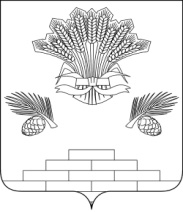 РОССИЙСКАЯ ФЕДЕРАЦИЯСОВЕТ НАРОДНЫХ ДЕПУТАТОВЯШКИНСКОГО МУНИЦИПАЛЬНОГО ОКРУГА ПЕРВОГО  СОЗЫВА(первое заседание)РЕШЕНИЕот «26» декабря 2019 г  №39-рпгт. ЯшкиноО ликвидации Совета народных депутатов Пашковского сельского поселения Яшкинского муниципального района как юридического лица	Принято 26.12.2019Руководствуясь статьей 41 Федерального закона от 06.10.2003 №131-ФЗ «Об общих принципах организации местного самоуправления в  Российской  Федерации», статьями  61-64 Гражданского кодекса Российской Федерации, в целях реализации Закона Кемеровской области - Кузбасса от 05.08.2019 № 68-ОЗ «О преобразовании муниципальных образований»,Совет народных депутатов Яшкинского муниципального округаРЕШИЛ: 	1. Ликвидировать Совет народных депутатов Пашковского сельского поселения Яшкинского муниципального района, ИНН 4246017474, юридический и фактический адрес: 652044, Кемеровская область, Яшкинский район, с. Пашково, ул. Зеленая, д.3, как юридическое лицо. 	2. Утвердить прилагаемые:          2.1. Положение о порядке работы ликвидационной комиссии по ликвидации Совета народных депутатов Пашковского сельского поселения Яшкинского муниципального района как юридического лица.	2.2. План по ликвидации Совета народных депутатов Пашковского сельского поселения Яшкинского муниципального района как юридического лица.3. Утвердить ликвидационную комиссию по ликвидации Совета народных депутатов Пашковского сельского поселения Яшкинского муниципального района как юридического лица в составе:Председатель ликвидационной комиссии – Котов Валерий Николаевич (глава Пашковского сельского поселения);Член ликвидационной комиссии – Гапутина Ольга Леонидовна (главный бухгалтер администрации Пашковского сельского поселения).  	4. Ликвидационной комиссии осуществить в соответствии с законодательством Российской Федерации юридические и организационные мероприятия, связанные с ликвидацией Совета народных депутатов Пашковского сельского поселения Яшкинского муниципального района как юридического лица, в порядке и сроки, установленные планом ликвидационных мероприятий.	5. Настоящее решение разместить на  официальном сайте администрации Яшкинского муниципального округа в информационно-телекоммуникационной сети «Интернет».	6.   Настоящее решение вступает в силу с момента подписания.Председатель                                                                        И.п. главы ЯшкинскогоСовета народных депутатов                                                муниципального округаЯшкинского муниципального округа                                                                                             Ю.Э. Вульф                                             Е.М. КураповУтвержденорешением Совета народных депутатов Яшкинского муниципального округа от 26.12.2019 №___-рПоложение о порядке работы ликвидационной комиссии по ликвидации Совета народных депутатов Пашковского сельского поселения Яшкинского муниципального района как юридического лицаОбщие положения	1.1. Настоящее положение разработано в соответствии с Федеральным законом от 06.10.2003 №131-ФЗ «Об общих принципах организации местного самоуправления в Российской Федерации», Гражданским кодексом Российской Федерации, законом Кемеровской области от 28.06.2019 №42-ОЗ «О внесении изменений Закон Кемеровской области «О статусе и границах муниципальных образований».	1.2. Настоящее Положение определяет порядок работы ликвидационной комиссии (ликвидатора), его функции, порядок принятия решений, а также правовой статус ликвидатора.          1.3.  Ликвидатор – уполномоченное Советом народных депутатов Яшкинского муниципального округа лицо, обеспечивающее реализацию полномочий по управлению делами ликвидируемого Совета народных депутатов Пашковского сельского поселения Яшкинского муниципального района как юридического лица в течение всего периода её ликвидации.          1.4. Ликвидация Совета народных депутатов Пашковского сельского поселения Яшкинского муниципального района как юридического лица считается завершенной, а Совет народных депутатов Пашковского сельского поселения Яшкинского муниципального района прекратившим существование как юридическое лицо, после внесения об этом записи в Единый государственный реестр юридических лиц в порядке, установленным Федеральным законом от 8 августа 2001 г. № 129-ФЗ «О государственной регистрации юридических лиц и индивидуальных предпринимателей».2. Назначение ликвидатора          2.1. Ликвидатор назначается решением Совета народных депутатов Яшкинского муниципального округа.          2.2. С момента назначения ликвидатора к нему переходят полномочия по управлению делами Совета народных депутатов Пашковского сельского поселения Яшкинского муниципального района как юридического лица.         2.3. Ликвидатор от имени Совета народных депутатов Пашковского сельского поселения Яшкинского муниципального района как юридического лица выступает в суде.         2.4. Ликвидатор обязан действовать добросовестно и разумно.3. Функции ликвидатора          3.1. С целью осуществления полномочий по управлению делами ликвидируемого Совета народных депутатов Пашковского сельского поселения Яшкинского муниципального района как юридического лица в течение всего периода его ликвидации на ликвидатора возлагаются следующие функции:          3.1.1.В сфере правового обеспечения:организация юридического сопровождения деятельности ликвидируемого Совета народных депутатов Пашковского сельского поселения Яшкинского муниципального района как юридического лица, проведение правовой экспертизы актов, принимаемых ликвидатором.         3.1.2.В сфере документационного обеспечения:координация документационного обеспечения и формирование архивных фондов.         3.1.3.В сфере кадрового обеспечения:администрирование процессов и документооборота по учету и движению кадров, представлению документов по персоналу в государственные органы и иные организации.3.2. При исполнении функций ликвидатор руководствуется действующим законодательством, планом ликвидационных мероприятий и настоящим Положением.4. Порядок работы ликвидатора Ликвидатор обеспечивает реализацию полномочий по управлению делами ликвидируемого Совета народных депутатов Пашковского сельского поселения Яшкинского муниципального района как юридического лица в течение всего периода её ликвидации согласно действующему законодательству, плану ликвидационных мероприятий и настоящему Положению. Ликвидатор:	- организует работу по ликвидации Совета народных депутатов Пашковского сельского поселения Яшкинского муниципального района как юридического лица;	- является единоличным исполнительным органом Совета народных депутатов Пашковского сельского поселения Яшкинского муниципального района как юридического лица, действует на основе единоначалия;	- действует без доверенности от имени Совета народных депутатов Пашковского сельского поселения Яшкинского муниципального района как юридического лица;	- распоряжается имуществом Совета народных депутатов Пашковского сельского поселения Яшкинского муниципального района в порядке и пределах, установленных законодательством Российской Федерации, нормативными актами Кемеровской области-Кузбасса, муниципальными правовыми актами, выдает доверенности, совершает иные юридические действия;	- обеспечивает своевременную уплату Советом народных депутатов Пашковского сельского поселения Яшкинского муниципального района в полном объеме всех установленных действующим законодательством налогов, сборов и обязательных платежей;	- представляет отчетность в связи с ликвидацией Совета народных депутатов Пашковского сельского поселения Яшкинского муниципального района как юридического лица в порядке и сроки, установленные законодательством Российской Федерации;	- представляет Совету народных депутатов Яшкинского муниципального округа на утверждение промежуточный ликвидационный баланс и ликвидационный баланс;	- самостоятельно решает все вопросы деятельности ликвидируемого Совета народных депутатов Пашковского сельского поселения Яшкинского муниципального района как юридического лица, отнесенные к его компетенции действующим законодательством Российской Федерации, планом ликвидационных мероприятий и настоящим Положением.4.3. Ликвидатор несет ответственность за причиненный ущерб Совету народных депутатов Пашковского сельского поселения Яшкинского муниципального района. Ликвидатор может быть привлечен к гражданской, административной и уголовной ответственности в случаях, предусмотренных действующим законодательством Российской Федерации.4.5. До 1 января 2020 года финансовое обеспечение ликвидатора осуществляется за счет средств бюджета поселения. С 1 января 2020 года и до момента внесения записи в реестр ЕГРЮЛ о ликвидируемом юридическом лице функции по финансовому обеспечению выполняет бюджет Яшкинского муниципального округа.Утвержденрешением  Совета народных  депутатов Яшкинского муниципального округа от 26.12.2019 №______-рПЛАН        по ликвидации Совета народных депутатов Пашковского сельского поселения Яшкинского муниципального районап/п №Наименование мероприятияСрок исполненияПримерная дата реализации1. Принятие решения о ликвидации Совета народных депутатов Пашковского сельского поселения Яшкинского муниципального района. на первом заседании Совета народных депутатов Яшкинского муниципального округа26.12.20192.Уведомить МИФНС России  №9 по Кемеровской области о ликвидации муниципального казенного учреждения Совета народных депутатов Пашковского сельского поселения Яшкинского муниципального района и о назначении ликвидаторане более 3 рабочих дней с даты принятия решения о ликвидации31.12.20193.Поместить в журнале "Вестник государственной регистрации" публикацию о ликвидации Совета народных депутатов Пашковского сельского поселения Яшкинского муниципального районане более 5 рабочих дней с даты принятия решения о ликвидации10.01.20204.Направить в УФК по Кемеровской области, обслуживающего Совет народных депутатов Пашковского сельского поселения Яшкинского муниципального района, заявление о прекращении списания средств со счетов без согласия ликвидаторане более 3 рабочих дней с даты принятия решения о ликвидации31.12.20195.Уведомить внебюджетные фонды о том, что Совет народных депутатов Пашковского сельского поселения Яшкинского муниципального района находится в процессе ликвидациине более 3 рабочих дней с даты принятия решения о ликвидации31.12.20196.Осуществить инвентаризацию имущества ликвидируемого Совета народных депутатов Пашковского сельского поселения Яшкинского муниципального районав течение одного месяца с момента публикации о ликвидациидо 10.02.2020После окончания срока предъявления требований кредиторами:После окончания срока предъявления требований кредиторами:минимум 2 месяца10.03.20207.Составить и утвердить промежуточный ликвидационный балансв течение 14 дней после окончания срока предъявления требований кредиторамидо 24.03.2020После завершения расчетов с кредиторами:8.Передать документы постоянного хранения Совета народных депутатов Пашковского сельского поселения Яшкинского муниципального района в архив Яшкинского муниципального округаВ течение 14 дней после окончания расчетов с кредиторамиДо 03.04.20209.Составить и утвердить ликвидационный балансВ течение 14 дней после окончания расчетов с кредиторамиДо 03.04.202010.Уведомить налоговую инспекцию о ликвидации Совета народных депутатов Пашковского сельского поселения Яшкинского муниципального района и необходимости внесения об этом записи в Единый государственный реестр юридических лицВ течение 14 дней после окончания расчетов с кредиторамиДо 03.04.202011.Закрытие счетов Совета народных депутатов Пашковского сельского поселения Яшкинского муниципального районаВ течение 5 рабочих дней после утверждения ликвидационного балансаДо 10.04.202012.Представление документов в уполномоченный государственный орган, осуществляющий государственную регистрацию юридических лиц, для государственной регистрации ликвидации Совета народных депутатов Пашковского сельского поселения Яшкинского муниципального районаВ течение 5 рабочих дней после утверждения ликвидационного баланса и закрытия счетовДо 10.04.2020